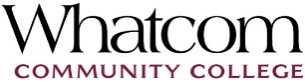 Request for Captioned MediaBefore submitting a request to have materials captioned, check online or with the library for a captioned version or consider selecting an alternate media item that is captioned. Allow a minimum of two weeks for captioned item.Name:      Date of Request:      Course:      Quarter:      Media Title:      Media Length (Hr/Min):      How often used (ie: quarterly, yearly, one time):       For online media, list all URLS, exact titles and media lengths:     For hard copy (ie: DVD, video), list titles, tracks, and lengths:     After completing this form, email to Kerri Holferty (Access & Disability Services), kholferty@whatcom.edu Important: Do not use any untranscribed audio recordings or uncaptioned media if you have a student with a captioning accommodation. You will have received a letter of accommodation from the ADS office with this information. Consider selecting resources that are already captioned. Reuse your materials that have been captioned and share with other faculty. If you choose to use the automatic captioning in YouTube, you MUST check the entire video for accuracy prior to using it. Adding, editing or correcting YouTube captions.